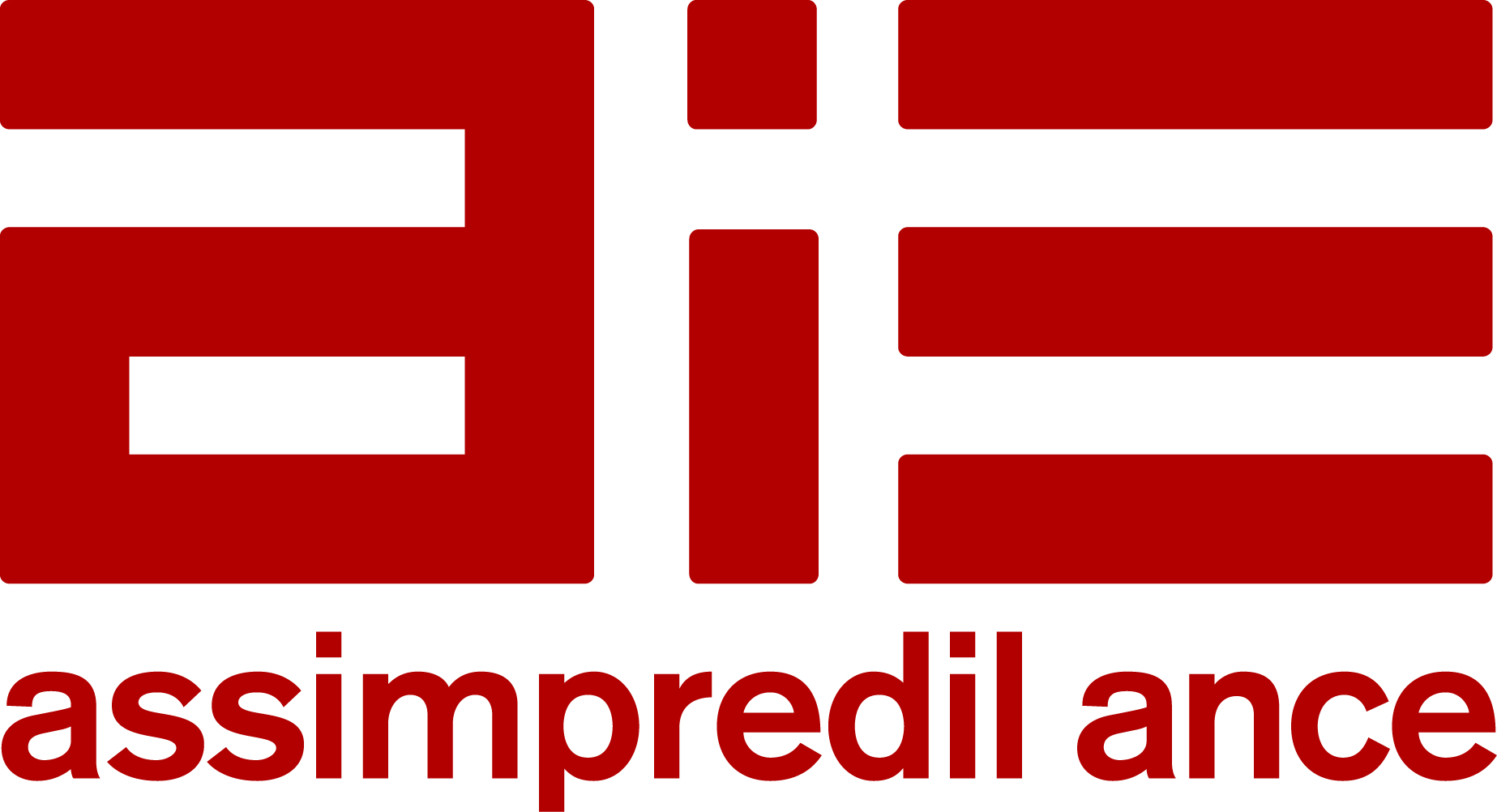 Scheda di partecipazione da restituire ad Assimpredil Ance(dr.ssa Francesca Brambilla – assimpredilmonza@assimpredilance.it – fax 039.325511)Incontro informativoEuroprogettazione: le opportunità dei bandi europei per le imprese del settore edile”Giovedì  5 luglio 2012
dalle ore 14.30 alle ore 18
presso gli uffici di Assimpredil Ancevia A.G. Passerini, 13 - MonzaData, ______________                                Firma_____________________________Informativa ai sensi del D.Lgs. n. 196/2003 - Tutela della privacyI dati personali raccolti con questa scheda sono trattati per la registrazione dell’iniziativa, per elaborazioni di tipo statistico e per l’invio di ulteriori informazioni sull’argomento oggetto dell’incontro o di comunicazioni di contenuto affine.I dati vengono trattati con modalità, anche automatizzate, strettamente necessarie a tali scopi. Il conferimento dei dati è facoltativo, ma serve per l’espletamento del servizio di cui sopra. Titolare del trattamento è Assimpredil Ance - Associazione delle imprese edili e complementari delle Province di Milano, Lodi, Monza e Brianza. Potrà esercitare i diritti di cui all’articolo 7 del D.Lgs. n. 196/2003 (accesso, integrazione, correzione, opposizione e cancellazione) scrivendo ad Assimpredil Ance, via S. Maurilio 21, 20123 Milano.ConsensoLetta l’informativa, con la consegna della presente scheda consento al trattamento dei miei dati personali con le modalità e le finalità indicate nell'informativa stessa.In particolare, avendo comunicato il mio indirizzo e-mail ed il numero di telefax, consento all’utilizzo di questi strumenti al fine di ricevere informazioni da Assimpredil Ance.Firma __________________________****NOMECOGNOMEFUNZIONEAZIENDA / ENTEINDIRIZZOCITTÀTELEFONOFAXE-MAIL